Latest Round-ups: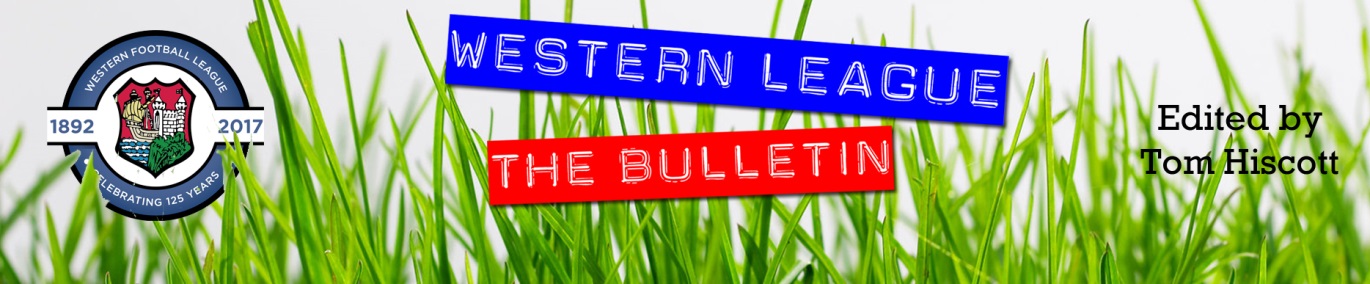 Premier Division: Home sides enjoyed the best of the festive period, with one stoppage time equaliser the only thing to deny them a 100% Boxing Day record. Leaders Tavistock were too hot to handle at Langsford Park, scoring all of their goals inside the opening quarter in their 3-0 triumph over Buckland. The Lambs became the first side to reach the 50-point mark this season, with an own goal, plus an early double from Dan Koita giving them their latest victory. Exmouth were another side who eased to a comfortable home win, with four different goalscorers helping them see off Bridport. Goals inside the opening 20 minutes from Ace High and Ben Steer put the hosts in control, with Aaron Denny and Jordan Harris completing the scoring after the interval. In a much tighter contest, two goals in the space of five second half minutes helped Shepton Mallet defeat Bridgwater 2-0 (pictured below, courtesy of Haydn Jones). Following a goalless hour, Aaron Seviour was hauled down in the United box, and Nick Hewlett smashed home the resulting penalty to put Mallet in front. Moments later, Finn Haines added a further goal for the home side, helping them join their visitors in the top half of the division. The only home side not to end the day with all three points were Saltash after they conceded at the death to draw 1-1 with Millbrook. A debut goal on the hour mark from Rubin Wilson had put the Ashes in charge, but they were hit by a late sucker-punch, with Josh Toulson grabbing a dramatic equaliser to salvage the visitors long unbeaten run.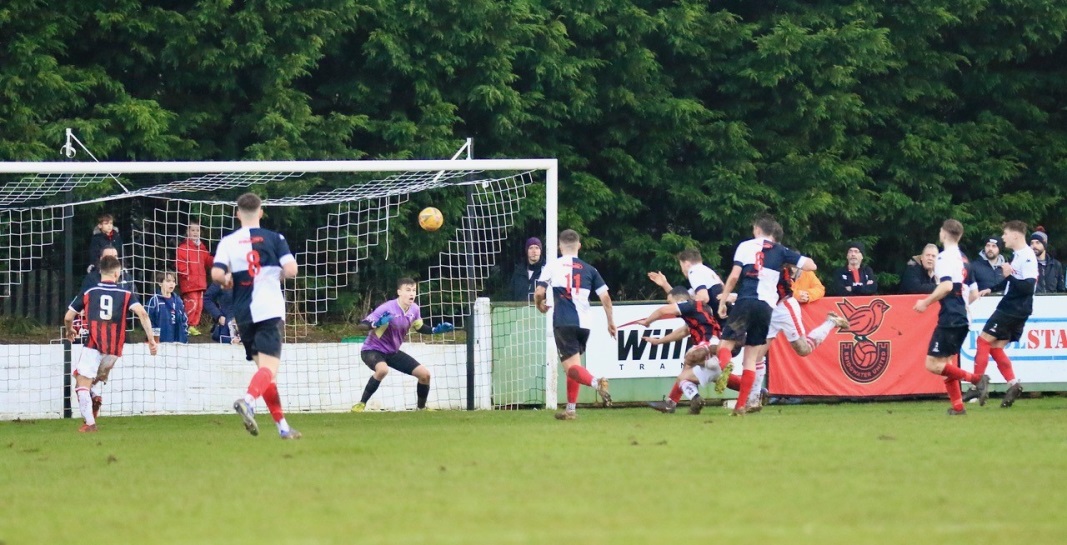 Only two games beat the weather on Monday, with a pair of hat-trick heroes firing their sides to comfortable home wins. One of those teams were Clevedon Town who overturned an early deficit to beat Street by four goals to one at the Hand Stadium. A headed finish from Alessandro Costanza had given the Cobblers a tenth minute lead which was soon cancelled out by Archie Ferris who did well to convert Mitch Osmond’s cross. Ferris was then on target again just prior to half-time, with Glen Hayer prodding the ball home at the back post to make it 3-1 ten minutes into the second half. With 15 minutes remaining, Ferris was afforded the perfect opportunity to complete his treble, firing home from the penalty spot after teammate Ethan Feltham had been brought down in the area. For Brislington, it was Jordan Scadding who played a starring role in their 4-0 victory over Ashton & Backwell United. Having struck twice in quick succession midway through the first half, Scadding then completed his hat-trick in stoppage time after George Jones had made it 3-0 ten minutes into the second half.First Division: Sherborne’s home clash with Radstock was the only one to survive on Boxing Day, and the hosts will be glad that it did after recording a 4-0 victory. The Zebras are now just five points off top spot following their latest win, with Tom Budden getting the ball rolling for the hosts ten minutes prior to half-time. Declan Cornish and Ollie Hebbard then stretched the lead to three early in the second half, before Anthony Herrin added some gloss to the scoreline in the closing stages. 24 hours later, second half goals from Lewis Graham and Seth Wain helped Warminster secure a 2-0 win away at Devizes, while AEK Boco triumphed by three goals to nil at Stockwood Lane against Bristol Telephones. The game of the day however, took place in front of a club record attendance of 756, with hosts Longwell Green Sports claiming a 4-3 win over Oldland Abbotonians. The only goal in the first half belonged to the visitors, with Aaron Mansfield firing them ahead after 29 minutes before a three-goal blitz turned the game on its head. Having levelled the scores in the 56th minute thanks to a deflected effort from Zac Cheetham, a Liam Oswin header just moments later completed the turnaround, with Kyle Parsons then adding a third on the hour mark. Oldland have a Parsons of their own however, and after Craig had turned the ball home to cut the deficit, Dave Patterson then struck in the 88th minute to draw the Abbots level. That wasn’t the end of the drama however, and with the points set to be shared, Longwell Green managed to put together a counter-attack which finished with Ethan Feltham slipping the ball home to spark wild scenes of joy for the bumper crowd.Recent ResultsSunday 26th December 2021Premier DivisionExmouth Town		4-0			Bridport				450Saltash United			1-1			Millbrook				326Shepton Mallet		2-0			Bridgwater United			375Tavistock			3-0			Buckland Athletic			338First DivisionSherborne Town		4-0			Radstock Town			211Monday 27th December 2021Premier DivisionBrislington			4-0			Ashton & Backwell United		226Clevedon Town		4-1			Street					188First DivisionBristol Telephones		0-3			AEK Boco				120Devizes Town			0-2			Warminster Town			187Longwell Green Sports	4-3			Oldland Abbotonians			756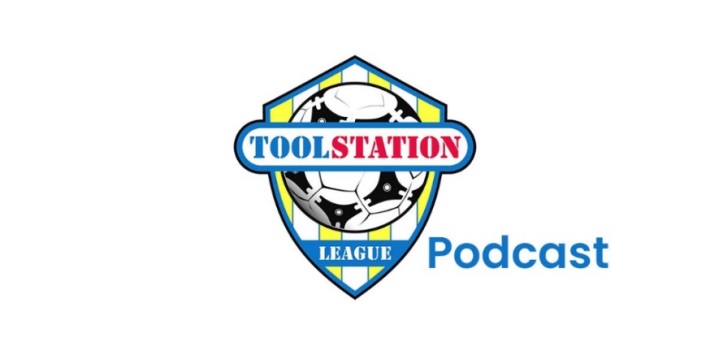 Upcoming FixturesSaturday 1st January 2022 (3pm Kick off unless noted)Premier DivisionBuckland Athletic		vs			Helston AthleticMousehole			vs			Exmouth TownStreet				vs			Shepton MalletFirst DivisionOdd Down			vs			Longwell Green SportsOldland Abbotonians		vs			Bristol TelephonesSunday 2nd January 2022Premier DivisionBridgwater United		vs			Bridport			14:00KOFirst DivisionRadstock Town		vs			Wincanton Town		13:00KOMonday 3rd January 2022 (3pm Kick off unless noted)Premier DivisionAshton & Backwell United	vs			Cadbury Heath		13:00KOIlfracombe Town		vs			Saltash United			13:00KOKeynsham Town		vs			BrislingtonMillbrook			vs			WellingtonFirst DivisionHengrove Athletic		vs			AlmondsburyWarminster Town		vs			Wells CityLeading GoalscorersPremier Division					First DivisionLiam Prynn (Tavistock) – 26     	     		     Luke Bryan (Odd Down) - 22    	Dean Griffiths (Bitton) – 24				Oaklan Buck (Bishop Sutton) – 22            Jack Taylor (Bridgwater) – 20	      	     	            Bailey Croome (Tytherington) - 18Jordan Harris (Exmouth) – 19				Cameron Brown (Lebeq) – 17Rikki Sheppard (Millbrook) – 16		       	  Jake Slocombe (Welton) – 16All CompetitionsLiam Prynn (Tavistock) – 29Dean Griffiths (Bitton) – 26Luke Bryan (Odd Down) – 22Oaklan Buck (Bishop Sutton) – 22Jack Taylor (Bridgwater) – 21Rikki Sheppard (Millbrook) – 21 (Stats courtesy of FA Fulltime Website)League TablesPREMIER DIVISIONPlayedWonDrawnLostGDPoints1Tavistock23164339522Bitton21123614393Exmouth Town20115433384Mousehole18122423385Helston Athletic19107219376Ilfracombe Town20114512377Bridgwater United21113719368Saltash United20104615349Shepton Mallet22967223310Millbrook22958153211Buckland Athletic21957123212Keynsham Town2187643113Clevedon Town2168772614Brislington217311-342415Wellington19649-102216Cadbury Heath235216-301717Street195113-211618Ashton & Backwell United212316-31919Bridport241023-1083FIRST DIVISIONPlayedWonDrawnLostGDPoints1Welton Rovers23165230532Sherborne Town23146340483Warminster Town23145421474Wincanton Town21114629375Cheddar2311485376Odd Down2411493377Radstock Town2210666368AEK Boco23968-2339Bishop Sutton2395943210Oldland Abbotonians2210210-13211Lebeq United23869-13012Gillingham Town267811-22913Longwell Green Sports238510-42914Tytherington Rocks23779-92815Wells City20677-52516Almondsbury218112-122517Hengrove Athletic246711-162518Portishead Town228311-124*19Bishops Lydeard204511-141720Bristol Telephones195212-161721Devizes Town244218-5514